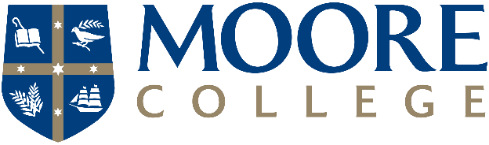 EMPLOYMENT APPLICATION FORM Position: Female Chaplain Please complete this form and email it along with your CV to recruitment@moore.edu.au Personal Details Personal Details Candidate Name DateResidential addressEmail addressPhoneAble to work Thursday 9-2pm and the key dates for 2022 (provided in the Information Pack). Yes / No Do you have the legal right to work in Australia? Yes / No Role Details Role Details Why do you want to work for Moore College? Selection Criteria –Please provide your responses to the selection criteria below.Selection Criteria –Please provide your responses to the selection criteria below.Essential CriteriaResponseActive Christian faith and current involvement in an evangelical churchStrong evangelical and reformed theological convictionsStrong support of and an ability to promote the College’s values and missionMinimum of 5 years’ experience employed in pastoral ministryTertiary qualification in Theology or Pastoral Ministry or equivalent experienceLeadership in a complementarian contextExperience in evangelismExperience in training others in ministryDesirable CriteriaResponseExperience in cross-cultural ministry or missionExperience in working in adult educationA degree in Theology or Pastoral MinistryWorkplace health and safetyWorkplace health and safetyDo you have any physical or psychological condition that we need to be aware of to ensure we protect you or others’ safety at work?No / Yes If yes – (please specify the condition and how it may affect your work) Referees – please provide at least 2 referees, one being your current church minister. Referees will only be contacted if you are shortlisted. Note: If you are related to your current church minister, please provide an alternative referee. Referees – please provide at least 2 referees, one being your current church minister. Referees will only be contacted if you are shortlisted. Note: If you are related to your current church minister, please provide an alternative referee. Referee 1: Name OrganisationPositionPhoneReferee 2: Name OrganisationPosition PhonePrivacy Privacy If I am unsuccessful, I give permission for my application to be held on file should a future suitable position become available. Yes / No 